UNIVERSITY OF EAST SARAJEVO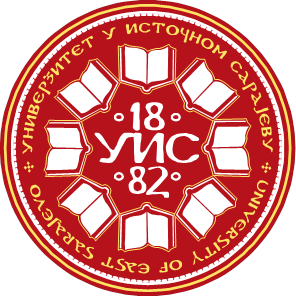 ABOUT THE UNIVERSITYThe University of East Sarajevo, under the name of the University of Sarajevo, Republic of Srpska, was established on 14 September 1992 by the decision of the National Assembly of Republic of Srpska. This decision confirmed the earlier decision of authorities of Republic of Srpska that the University of East Sarajevo is the successor of the University of Sarajevo (1949 - 1992), which, due to the outbreak of civil war in BiH in 1992, hundreds of teachers and staff, as well as thousands of students of Serbian nationality was forced to leave. Thanks to the enthusiasm and patriotism of Serbian teachers and staff from these three universities, as well as the expressed will of the people and Government of the Republic of Srpska, faculties and academies were established in Pale, Zvornik, Bijeljina, Brcko and in Trebinje and revitalized - teaching, scientific research, spiritual and artistic activity in all major municipalities in the eastern part of the Republic. Today, these faculties and academies are the foundation and pillars of the integrated University of East Sarajevo. University of East Sarajevo heritages the tradition of the first institutions of higher education established in BiH. This is primarily related to the Sarajevo Seminary, founded in 1882 which, as the first Serbian high school in BiH, it is a kind of stem of the University of East Sarajevo. Today the courses at the integrated University of East Sarajevo have been attended by approximately 13,000 students in 10 towns where 17 organizational units of the University are located, while the Rector's Office, as an administrative center, is located in East Sarajevo. There are 56 academic programs of the first cycle, 47 of the second cycle 47 and 8 of the third cycle of studies. Study programs of the University follow modern scientific trends and scientific knowledge, and we strive to harmonize them with current developments in the labor market and with the needs of the economic environment. The University of East Sarajevo is the first accredited public higher education institution in Bosnia and Herzegovina, and in 2018 it will enter the process of re-accreditation. Considerable resources have been invested in the modernization of laboratories and IT equipment, especially in the 7 research centers at the University of East Sarajevo, thus enabling the practical application of knowledge and giving impetus to the development of science. The University of East Sarajevo, as a partner or coordinator, has been actively involved in major projects and programs such as IPA, Erasmus + (including former Tempus program), Horizon 2020, providing improvement of academic community, exchange of teaching staff and students, volunteering or work abroad, cooperation with industry in order to commercialize innovative products or services, improvement of infrastructure etc. The University traditionally organizes high-quality scientific meetings with a very large number of submitted papers and participants from countries all around the world, emphasizing a reputation which scientific conferences of the University have built in the global academic community. Due to good scientific results achieved by most scientific conferences, the University of East Sarajevo and its conferences have been classified as a prominent international scientific institution by numerous strict categorization. The University of East Sarajevo is a member of the European University Association - EUA, Danube Rectors' Conference, Alpe-Adria Rectors' Conference, and the Rectors' Conferences of Bosnia and Herzegovina and Republic of Srpska. The University is committed to development of cooperation with other universities in BiH and abroad, as well as with international organizations dealing with higher education, which provides the possibility of mobility of students and teachers. Mobility is achieved through CEEPUS program, Erasmus + program, national programs of the Ministry of Education and Culture of Republic of Srpska, as well as through bilateral cooperation of certain organizational units with related institutions of higher education from abroad. In the field of international and inter-university cooperation, the University has 55 signed general cooperation agreements with higher education institutions in the country, region, Europe and the world, as well as 119 special agreements defining the cooperation of organizational units with related universities, commercial enterprises, institutes and agencies. We develop the University as responsible, autonomous and leading research, educational, scientific and artistic institution in Republic of Srpska, BiH and Europe. Taking into account the fact that initiators of social progress can only be staff who possess the appropriate knowledge and are willing to take responsibility for the development of the society, we will try to raise the quality of education offered by the University of East Sarajevo to a higher level in the future. Along with raising the quality of study programs, we will work to raise the quality of teachers, professors because they are a key factor in the education of young people. They are required to contribute to the economic, cultural, scientific and educational life, and it is necessary to strengthen the reputation of this profession.UNIVERSITY PROFILEThe University of East Sarajevo is an association of a large number of institutions: 15 faculties and 2 academies.The majority of courses and study programmes are in Serbian language. However, there are cases where some study programmes are in English (such as the programmes offered by Faculty of Philosophy – Enlglish language and litareture and Chinese language). Also certain courses can be provided in English. Please contact the administration of the faculty you are interested in, and ask for course descriptions and language requirements. The faculties  University of East Sarajevo member institutions offer a variety of study programmes within the Bachelor, Master, and Doctoral level of studies. Here are the contact information for all faculties and the University’s associated member institutions. Unfortunately, most of the websites do not have English translations yet.Academy of Fine Arts                                                                  Faculty of Mechanical EngineeringAddress: Stepe Stepanovića bb Trebinje                                  Address: Vuka Karadžića br. 30 LukavicaPhone: +387 59 240-021                                                             Phone: : +387 57 340-847Fax: +387 59 240-021                                                                  Fax: : +387 57 340-847E-mail: alutb@teol.net                                                                E-mail: dekanat-maf@ues.rs.baFaculty of Orthodox Theology „St. Vasilije Ostroski“                     Music AcademyAddress: Velečevo bb Foča                                                         Address: Vuka Karadžića br. 30 LukavicaPhone: +387 58 220-060                                                             Phone: : +387 57 342-125Fax: +387 59 220-067                                                                  Fax: : +387 57 342-125E-mail: dakademija@hotmail.com                                            E-mail:info@muzickaakademija.netFaculty of Economics Pale                                                          Faculty of MedicineAddress: Alekse Šantića 3, Pale                                                  Address: Studentska br. 5, FočaPhone: +387 57 224-945                                                             Phone: : +387 58 210-420Fax: +387 59 226-188                                                                   Fax: : +387 58 210-007E-mail: dakademija@hotmail.com                                            E-mail: office-mf@ues.rs.baFaculty of Economics Brcko                                                        Faculty of PedagogyAddress: Studentska br. 11, Brčko                                             Address: Semberskih ratara bb, BijeljinaPhone: +387 49 234-940                                                              Phone: : +387 55 415-400Fax: +387 49 234-942                                                                   Fax: : +387 55 210-007E-mail: fakultet@teol.net                                                            E-mail: ucitelj@teol.netFaculty of Electrical Engineering                                               Faculty of AgricultureAddress: Vuka Karadžića br. 30 Lukavica                                  Address: Vuka Karadžića br. 30 LukavicaPhone: +387 57 342-788                                                              Phone: : +387 57 340-401Fax: +387 57 342-788                                                                   Fax: : +387 57 342-701E-mail: etffss@teol.net                                                                E-mail: pof@teol.netFaculty of Philosophy                                                                   Faculty of LawAddress: Alekse Šantića bb, Pale                                                Address: Alekse Šantića bb, Pale                                                  Phone: +387 57 223-479                                                              Phone: : +387 57 226-609Fax: +387 57 223-479                                                                   Fax: : +387 57 226-892E-mail: dekanat@filozof.org                                                        E-mail: pravni@teol.netFaculty of Physical Education and Sports                                Faculty of Traffic EngineeringAddress: Stambulčić bb, Pale                                                      Address: Vojvode Mišića br. 52, Doboj                                                  Phone: +387 57 226-836                                                              Phone: : +387 53 200-100Fax: +387 57 227-495                                                                   Fax: : +387 53 200-103E-mail: ffvs@hotmail.com                                                           E-mail: saob.fak@teol.netFaculty of Business Economics                                                  Faculty of TechnologyAddress: Semberskih ratara bb, Bijeljina                                  Address: Karakaj br. 1, Zvornik                                                  Phone: +387 55 415-200                                                              Phone: : +387 56 261-072Fax: +387 55 415-201                                                                   Fax: : +387 56 260-190E-mail: vsst@teol.net                                                                   E-mail: sekretar@tfzv.orgADMISSION CRITERIAAdmission criteria for exchange students depend on certain exchange program requirments and individual faculty requirements. Student exchange has to be registered at the Student Services Office (Studentska služba) of their host faculty upon their arrival. It is important to keep in mind that exchange students are not registered at the University level, but at the level of the faculty which has previously agreed to accept them (after reviewing their files during application period). According to the Admission Criteria for Exchange Students, an exchange student is a student (officially registered at a university or other higher education institution) who temporarily lives in a foreign country and attends courses, or is involved in other academic activities. The exchange period for ECTS gathering lasts 1 to 2 semesters. During the exchange period student does NOT get a diploma from the host university. However, all academic results will be sent to his/ her home university. Tuition fee is paid to the home university. Regarding study visits, they can last from 1 to 3 months.Documents Required: Application/registration Form, Curriculum Vitae in English,Learning Agreement – has to be signed by your home university coordinator References by professors from the home university on English, Transcript of Records, andCertificate of Enrolment Proof of English language skills or copy from student book of passed English language exam. REGISTRATIONEach potencial incomig student should first register with the International Relations Office using the registration form. This form can be found on the following link: http://www.ues.rs.ba/wp-content/uploads/2018/01/medjunarodna-prijava-eng.docAt the University of East Sarajevo the registration process differs depending on the faculty requirements. Candidates need to bring with them the following documents: Transcript of records (document issued by the home university); Learning Agreement;ID document (Passport), orBirth certificate. These documents must be issued by official services (before arrival), and accompanied by a certified English translation. Transcript of records issued by host institution will prove student’s accomplishment during exchange period. Taken and passed courses will also be entered in the learning agreement proving student’s activities during exchange period.VISAThe list of countries whose nationals need a visa to enter Bosnia and Herzegovina can be found at the web pages of the Ministry of Foreign Affairs of BiH. Foreigners can apply for a visa at the nearest BiH Embassy, Consular, or Diplomatic Mission in their home country. More info at: www.mvp.gov.ba Temporary Residence Permit: for students who are not obliged to possess a visa to enter Bosnia and Herzegovina, they should regulate their First Temporary Stay Permit immediately upon arrival in BiH. YOU WILL BE ASKED TO PROVIDE THE FOLLOWING DOCUMENTATION: Temporary residence:Invitation Letter issued by the receiving UniversityApplication for issuance of approval/extension of approval of temporary residence in BiH (you may undertake the form at the field office of download from the official website of Service, it has to be duly completed by hand or typed, signed by the applicant of application and printed on one sheet of paper , both sides), BAM 100 of administrative fee for approval/extension of temporary residence,Recent photo, size 35x45mm, Copy of passport- page with data, last entry into BiH, visa for long term residence visa ‘D’- time validation of travel document should be at least three months longer than requested period of approval of temporary residence, Copy of form of registration of foreigners' residence- ‘ white card’ (only when he/she submits application for approval of temporary residence for those staying up to 90 days), Copy of last decision/notice on approved temporary residence or sticker of approval of temporary residence (only when he/she submits application for extension of temporary residence), Certificate on enrollment at the educational institution for current academic year,Certificate certifying that the foreigner participate in program of students exchange or mobility of youth, if he/she is enrolled at the educational institution upon this basis,Certiicate on passed exam, to disseminate when is about the extension of residence,Evidence on means for subsistence:  guarantee statement certified at the municipal authority or notary wherein the BiH citizen or an foreigner with approved residence binds that shall bear all costs of stay of alien with evidence on source of income (possession of cash, bank or pension check, work permit, certificate on employment, contract on work, etc.)  possession of cash on bank account,- minimum 400 BAM per month,  scholarship or certificate on provided costs issued by educational institution, or certificate on students exchange wherein is visible that he/she has provided means for subsistence, Medical certificate wherein is visible that the foreigner does not suffer of disease representing threat to public health in BiH, not older than three months, issued by the competent medical institution for conducting medical checks. The medical certificate is not being added on occasion of residence extension except in extraordinary cases upon the evaluation of competent field office, Evidence on secured health insurance in BiH for foreigner (insurance policy, copy of health card, evidence on registration at the Fund of health, evidence on paid individual or collective travel health insurance, work permit and other evidences), Certificate that there is no criminal proceedings being conduct against the foreigner, and Certificate that the foreigner is not being sentenced for criminal act issued by the competent authority of state, where the foreigner has usual place of stay not older than 6 months, and foreigners who submit application for extension of temporary residence. Evidence that no criminal proceeding is being conducted issued by the competent court in BiH, not longer than 6 months prior to submitting application and certificate on no criminal record issued by competent Ministry of Internal Affairs in BiH, if checks are not disseminated officially (evidence is not being disseminate when it is approval of residence) Evidence on secured accommodation in BiH- evidence on possession of real estate wherein is located apartment or contract on rent of apartment, statement by landlord where foreigner has secured accommodation giving consent for the utilization of apartment with evidence on property or utilization of apartment.All documents have to be translated into S/B/H languages (by an official court interpreter) and certified by a public notary. Students have to submit the above listed documents to the Ministry of Security of BiH, Service for Foreigners Affairs, at the nearest Fild office. List and the adresses of the Fild offices can be found on the following link:http://sps.gov.ba/terenski-centri/?lang=enFor more info please see the following link: http://sps.gov.ba/dokumenti/dokumentacija/en/PB-2.3.pdfInternational Relations Office of The University of East Sarajevo is at the desposal during this proces.If the students stay at the dormitory, menagment of the dormitory will complete the  registration Temporary Residence Permit for students.INSURANCEWe strongly encourage you to purchase general travel health insurance before departure to Bosnia and Herzegovina. THE FINAL CHECK LISTDo not forget to take along: Tickets and insurance documentation; Passport (check the validity of the passport; it should be valid for the entire period of your stay in Bosnia and Herzegovina); Your ‘Letter of Admission’ and other necessary documents; Cash and/or credit card; Name and contact details (telephone/fax number, address) of the contact person at your home institution; Personal items that will help you feel at home.STUDENT SUPORT SERVICEIncoming students need to check into International Relations Office of The University of East Sarajevo.  The University of East Sarajevo is not a traditional campus university, and if you are used to a campus environment, you may find it very different to study here. The faculties are spreaded at different locations across the hole Republic of Srpska. The International Relations Office of the University of East Sarajevo is located in the Rectorate of the University of East Sarajevo (the central University administration offices, located in the building of the Faculty of Electrical Engineering). We will assist you with the issues of admission and housing. Living and studying away from home can be a challenging experience particularly in the beginning of your stay. We will be happy to help you, or to point you in the right direction to where you can get help regardless of whether your questions relate to your study programme, personal problems, or basic practical issues. Feel free to visit our Office at any time during your stay. Our working hours are Monday, Thusday, Wednesday and Friday 7:30 – 15:00 h and Thurdsday 07:30 – 17:30 h. The address is: Vuka Karadžića 30.Also you can contact us on following e-mail adresses:iroffice@ues.rs.banina.licina.ues@gmail.com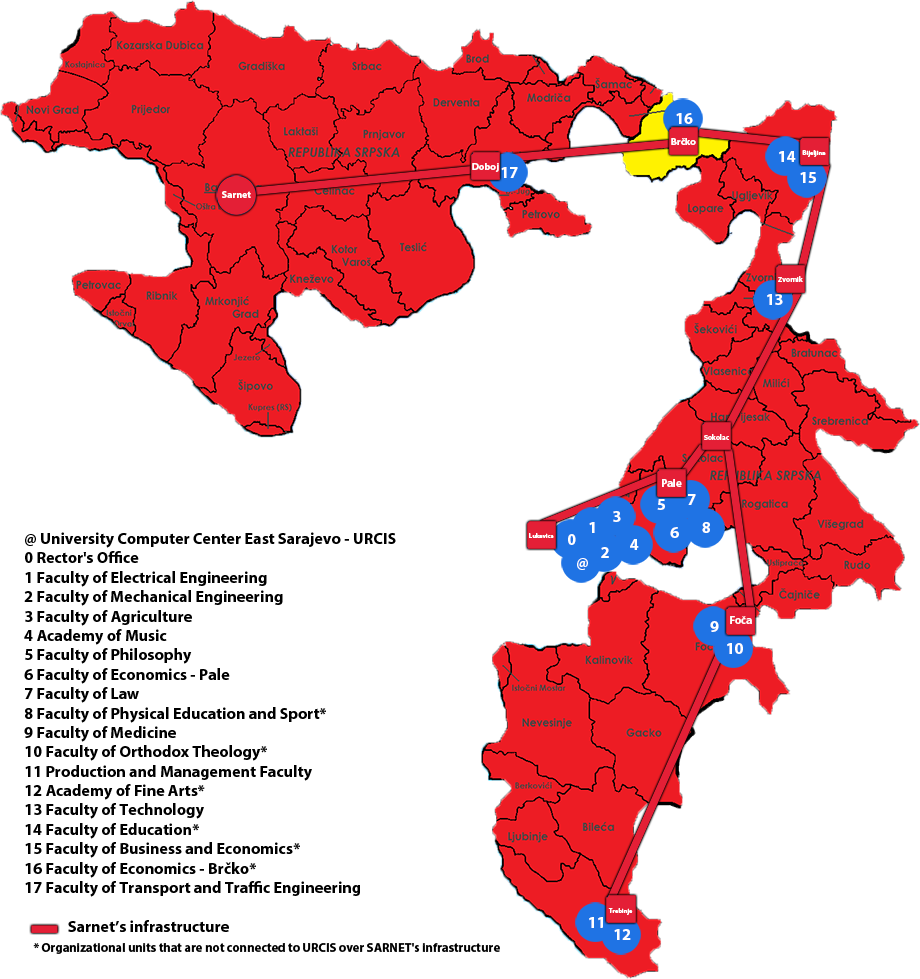 